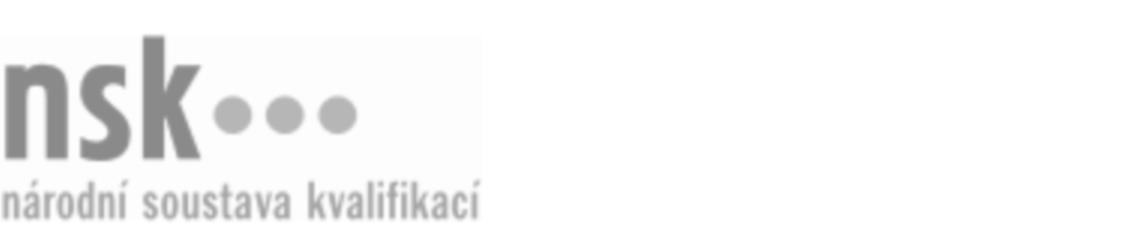 Další informaceDalší informaceDalší informaceDalší informaceDalší informaceDalší informaceElektromontér fotovoltaických systémů (kód: 26-014-H) Elektromontér fotovoltaických systémů (kód: 26-014-H) Elektromontér fotovoltaických systémů (kód: 26-014-H) Elektromontér fotovoltaických systémů (kód: 26-014-H) Elektromontér fotovoltaických systémů (kód: 26-014-H) Elektromontér fotovoltaických systémů (kód: 26-014-H) Autorizující orgán:Ministerstvo průmyslu a obchoduMinisterstvo průmyslu a obchoduMinisterstvo průmyslu a obchoduMinisterstvo průmyslu a obchoduMinisterstvo průmyslu a obchoduMinisterstvo průmyslu a obchoduMinisterstvo průmyslu a obchoduMinisterstvo průmyslu a obchoduMinisterstvo průmyslu a obchoduMinisterstvo průmyslu a obchoduSkupina oborů:Elektrotechnika, telekomunikační a výpočetní technika (kód: 26)Elektrotechnika, telekomunikační a výpočetní technika (kód: 26)Elektrotechnika, telekomunikační a výpočetní technika (kód: 26)Elektrotechnika, telekomunikační a výpočetní technika (kód: 26)Elektrotechnika, telekomunikační a výpočetní technika (kód: 26)Povolání:Elektromontér fotovoltaických systémůElektromontér fotovoltaických systémůElektromontér fotovoltaických systémůElektromontér fotovoltaických systémůElektromontér fotovoltaických systémůElektromontér fotovoltaických systémůElektromontér fotovoltaických systémůElektromontér fotovoltaických systémůElektromontér fotovoltaických systémůElektromontér fotovoltaických systémůKvalifikační úroveň NSK - EQF:33333Platnost standarduPlatnost standarduPlatnost standarduPlatnost standarduPlatnost standarduPlatnost standarduStandard je platný od: 11.04.2017Standard je platný od: 11.04.2017Standard je platný od: 11.04.2017Standard je platný od: 11.04.2017Standard je platný od: 11.04.2017Standard je platný od: 11.04.2017Elektromontér fotovoltaických systémů,  29.03.2024 9:57:29Elektromontér fotovoltaických systémů,  29.03.2024 9:57:29Elektromontér fotovoltaických systémů,  29.03.2024 9:57:29Elektromontér fotovoltaických systémů,  29.03.2024 9:57:29Strana 1 z 2Další informaceDalší informaceDalší informaceDalší informaceDalší informaceDalší informaceDalší informaceDalší informaceDalší informaceDalší informaceDalší informaceDalší informaceElektromontér fotovoltaických systémů,  29.03.2024 9:57:29Elektromontér fotovoltaických systémů,  29.03.2024 9:57:29Elektromontér fotovoltaických systémů,  29.03.2024 9:57:29Elektromontér fotovoltaických systémů,  29.03.2024 9:57:29Strana 2 z 2